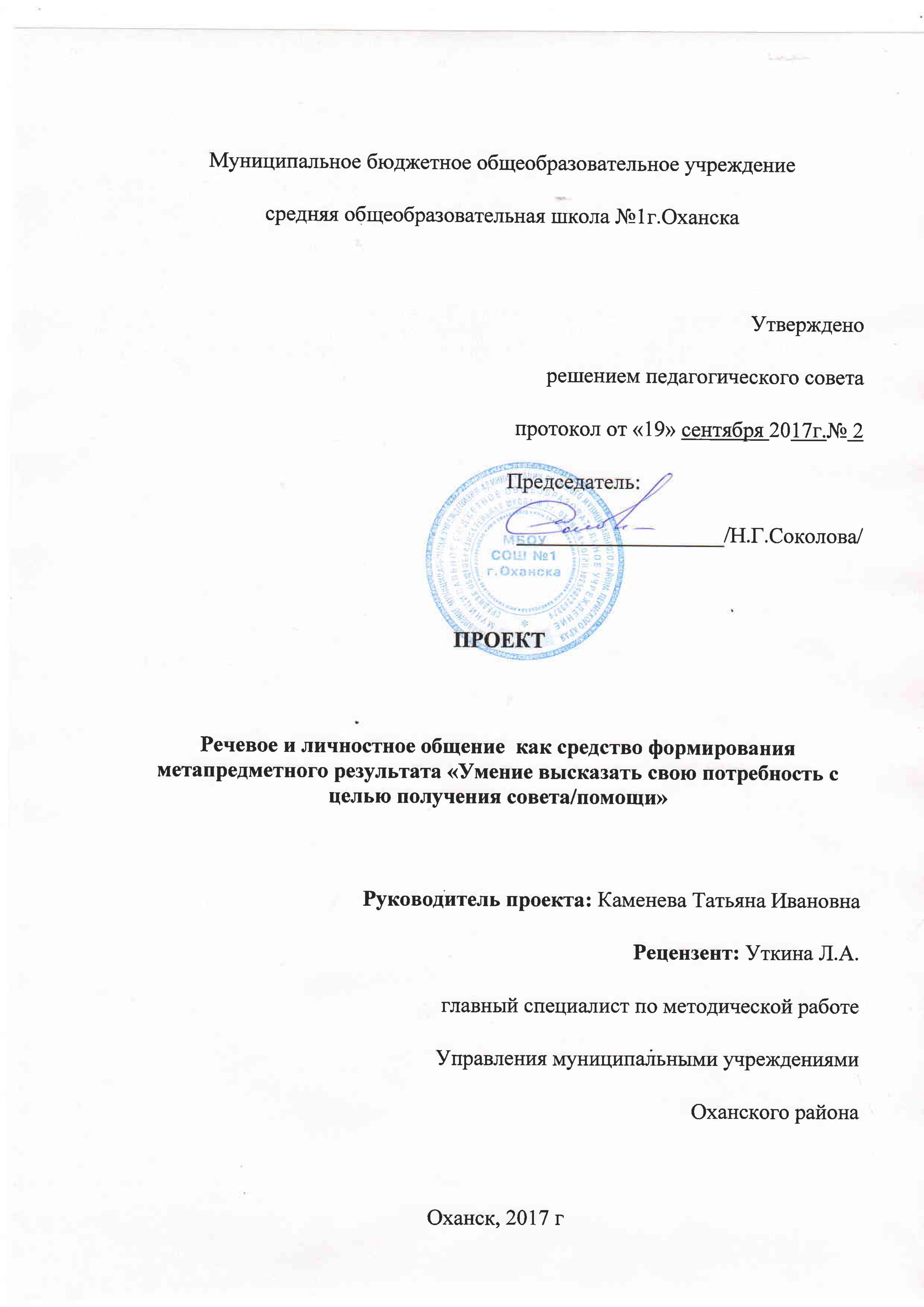 Номинация Конкурса Интеграция, или моделирование внеурочной деятельности в условиях реализации ФГОСНАЗВАНИЕ ПРОЕКТАРечевое и личностное общение как средство формирования метапредметного результата «Умение высказать свою потребность с целью получения совета/помощи» РАЗРАБОТЧИКИ ПРОЕКТА Каменева Т.И., Евсина Л.Г.РЕСУРСНЫЕ И КАДРОВЫЕ ВОЗМОЖНОСТИДля реализации проекта были привлечены обучающиеся 7 «в» класса МБОУ СОШ №1 г.Оханска, их родители, психолог школы, педагоги. Данный проект был успешно реализован в МБОУ СОШ №1г.Оханска в 2014-2015 учебном году. Он направлен на решение выявленной проблемы у учащихся в умении публичного предъявления своей потребности в ситуации, когда ему нужна помощь. Через специально созданные образовательные формы: занятия с психологом, речевые практикумы и организацию процедуры оценивания с последующей рефлексией участия в ней планировалось устранить данную проблему. Для достижения цели педагогами были разработаны методические и дидактические материалы.АКТУАЛЬНОСТЬУмение выражать свою потребность является важным в жизни любого человека. Для того чтобы достичь желаемой цели, нужно понимать, что ты хочешь и уметь попросить у определенного человека то, в чем ты нуждаешься. Формировать умение у подростка умение выражать свою потребность эффективнее в возрасте 13-14 лет. Так как особенностями возрастного развития учащихся 7 классов являются:общение, как ведущий вид деятельности;важность выражения своих мыслей, чувств, потребностей;приоритет в выстраивании коммуникации отдается старшеклассникам.В 7 классе в рамках краевого проекта «Мониторинг метапредметных результатов» была проведена  процедура оценивания «Умения использовать речевые средства для выражения своей потребности в устной форме с целью получения  совета/помощи (тема «Школа»)». Учитывая вышеперечисленные особенности подростков, было принято решение обозначить  группу адресатов – старшеклассники, перед которыми нужно выразить свою потребность. Описание процедуры и использованный инструментарий в Приложении (1).ПОСТАНОВКА ПРОБЛЕМЫРезультаты апробации показали, что 50% учащиеся одного из седьмых классов параллели школы не приняли участие в процедуре оценивания. Среди причин неявки на мероприятие 48% учащихся назвали страх (боязнь) публичного предъявления своей просьбы. Анализ результатов участников процедуры выявил 18% учащихся с низким уровнем, 18% с средним уровнем контролируемого умения. В критерии «Обозначение просьбы» западали два параметра – «адресность» и «конкретность». Из вышесказанного мы делаем вывод, что у подростка есть проблема в умении публичного предъявления своей потребности в ситуации, когда ему нужна помощь.ЦЕЛИ И ЗАДАЧИ ПРОЕКТАЦЕЛЬ создание условий для устранения проблемы подростка в умении использовать речевые средства для выражения своей потребности в устной форме с целью получения совета/помощи (тема «Школа»).ЗАДАЧИразработать и апробировать 1-2 средства для решения заявленной проблемы;провести повторную процедуру оценивания МРЛ «умение использовать речевые средства для выражения своей потребности в устной форме с целью получения совета/помощи (тема «Школа»)» в 7в классе по завершению занятий с учащимися (апрель 2015г.) и в начале 2015-2016 уч.года (октябрь 2015г);привлечь родителей учащихся 7в класса к участию в проекте.ОПИСАНИЕ ПРОЕКТАСредства решения заявленной проблемыСчитаем, что решению указанной выше проблемы будут способствовать специально созданные образовательные формы. Такими формами могут стать: 1) занятия с психологом (образовательные ситуации, в которых учащиеся научаются преодолевать свои страхи), на которых результаты разрешения ситуаций могут обсуждать, оценивать. 2) речевые практикумы (опыт выбора речевых средств, знакомство с фразами-просьбами, монологические высказывания в соответствии с личными образовательными потребностями). 3) организация  процедуры оценивания с последующей рефлексией участия в ней.По замыслу участников проектной группы:психолог работает с учащимися 7 «в» класса в режиме трех тренинговых занятий, цель которых – помочь ребятам разобраться в своих страхах публичного выступления, в специально организованных ситуациях развивать умения личностного общения;учитель русского языка и литературы во время занятий на речевых практикумах помогает приобрести опыт грамотного построения фраз-просьб, использования речевых средств для выражения просьбы;процедура оценивания проводится с целью отслеживания результативности проведенных курсов.Ожидаемый образовательный результатВ результате использования предложенных средств ожидаем:100%ную явку на предлагаемые процедуры оценивания;Отсутствие обучающихся с низким уровнем формируемого умения «использование речевых средств для выражения своих потребностей в устной форме с целью получения совета/помощи (тема «Школа»);По критерию «Обозначение просьбы о помощи» параметры критерия – адресность и конкретность - получат максимальный балл.Педагоги получат опыт организации новых содержательных образовательных практик.Ожидаемые результаты:Создание условий для формирования метапредметного результата «умение использовать речевые средства для выражения своих потребностей в устной форме с целью получения совета/помощи (тема «Школа»)» у учащихся основной школы (7 класс);Разработка и апробация системы оценивания метапредметных результатов обучения;Разработка и апробация средств достижения метапредметных результатов обучения;Организация взаимодействия школа-родитель, повышение интереса родителей к школьной деятельности детей;Публикация на сайте МБОУ СОШ№1Ожидаемые продуктыРазработка краткосрочного курса по психологии (4-6 часов);Разработка краткосрочного речевого практикума (3 часа)Фиксация результатов процедуры оцениванияМЕХАНИЗМ РЕАЛИЗАЦИИ ПРОЕКТАМасштаб проекта. В проекте задействованы учащиеся 7 кл «в» (обучаемая группа), старшеклассники (группа педкласса) МБОУ СОШ №1.Длительность проекта. Январь - мартПредполагаемое время реализации 3 четверть 2014-15 уч.г.Описание механизмов взаимодействия с родителями социальным окружением школы.Проведение родительского собрания с целью ознакомления с проектом и с результатами его реализации.Предъявление информации о результатах проекта на сайте школы по итогам года;Приглашение родителей для участия в процедуре оценивания после завершения курса образовательных практик.План реализации проектаДАЛЬНЕЙШЕЕ РАЗВИТИЕ ПРОЕКТАВозможность использования представленного инновационного опыта видим в практическом применении его педагогами школ.Представленные разработанные методические и дидактические материалы имеют универсальное применение. Ими можно воспользоваться не только в рамках внеурочной, но и урочной деятельности.Разработанные краткосрочные курсы также могут быть использованы как учителями-предметниками, так и классными руководителями. Включение в образовательный процесс образовательных практик риторического практикума и психологических курсов для учащихся 7-х классов тоже возможно.Кроме этого успешное использование материалов данного проекта видим в возможности организации образовательного события в параллели 8-х классов «Мне нужна помощь» как места, где можно попросить помощи и получить отклик на свой призыв.СПИСОК ЛИТЕРАТУРЫПредставленные в проекте дидактические и методические материалы имеют исключительно авторскую принадлежность. Они разработаны педагогами МБОУ СОШ№1г.Оханска. Для создания программ краткосрочных курсов использованы ресурсы Интернет различных сайтов.Приложения https://yadi.sk/i/DojNExey3Nvb9tПРИЛОЖЕНИЯПриложение 1Объект оценивания: устное выступление перед старшеклассниками.Краткое описание процедуры оценивания (входная диагностика).Оценку умения рекомендуем проводить в свободный от учебы день (суббота или каникулы), так как все учащиеся смогут принять участие в процедуре оценивания. Учащиеся готовятся к выступлению один вечер в соответствии с полученным накануне техническим заданием (ТЗ). Предварительно учащимся даются разъяснения по ТЗ, критериям оценивания и листам самооценки.Просьбу о совете помощи семиклассники предъявляют группе старшеклассников из 8-10 человек.Аудитории готовятся заранее.Роль ведущего (модератора) выполняет классный руководитель, который следит за порядком проведения процедуры, предоставляет слово ученику, следит за временем, за наличием откликов, заполнением листов самооценки, делая пометки о соответствии времени выступления.В роли экспертов могут быть: учителя, преподающие в этом классе, представители администрации. Во время устных выступлений старшеклассники путем поднятой руки демонстрируют свой положительный ответ и наоборот. Если хотя бы один старшеклассник поднял руку – отклик есть.По окончании процедуры оценивания модератор благодарит старшеклассников за участие в процедуре, передает лист оценивания экспертам. Они заполняют Сводную ведомость оценки метапредметного результата (Приложение 1.6.), которая хранится у классного руководителя. Он же проводит сравнительный анализ Листов самооценки с Листами оценивания экспертов. Доносит полученную информацию до учащихся с целью выстраивания дальнейшей работы с классом.Необходимое оборудование: 1.таймер, или любой другой прибор, для отслеживания времени.Рекомендации по проведению процедуры оценивания.За одну неделю перед проведением процедуры оценивания проводится следующая работа:Готовятся Приложения 1.1. – 1.6. и график проведения процедуры оцениванияНакануне проведения процедуры оценивания проводятся инструктажи для учащихся (вручают ТЗ, знакомят с листом самооценки, дают разъяснения, знакомят с графиком проведения процедуры, отвечают на вопросы), со старшеклассниками педкласса, экспертами (желающими педагогами и представителями администрации) и модераторами (классными руководителями).Перед и во время проведения процедуры оценивания учащиеся находятся в отдельной аудитории с педагогом, который отслеживает примерное время, направляет учащихся в нужную аудиторию, а после домой.Процедура проводится в один день.Краткое описание оценочных материалов.Для оценивания сформированности метапредметного результата умение использовать речевые средства для выражения своих потребностей в устной форме с целью получения совета/помощи (тема «Школа») были разработаны следующие оценочные материалы:Критерии оценивания. (Приложение 1.1.)ТЗ для учащихся. (Приложение 1.2.) Инструкция для старшеклассников. (Приложение 1.3.)Лист оценивания для экспертов. (Приложение1.4.) Лист самооценки для учащихся. (Приложение1.5.) Сводная ведомость. (Приложение 1.6.)Приложение 1.1.Приложение 1.2.Техническое задание для учащегосяВ жизни человека бывают ситуации, когда он не может обойтись без помощи других людей. Тебе предлагается показать умение просить старшеклассников помочь разрешить школьные трудности.Для этого:Определи проблему, в которой тебе нужна помощь, и которую тебе может помочь разрешить старшеклассник. Это могут быть ситуации: недопонимание взрослых и сверстников, трудности в учебе, в общении, проведении внеклассных мероприятий и пр.Познакомься с критериями.Подготовь устное выступление в соответствие с критериями.Прими участие в процедуре демонстрации умения выразить просьбу с целью получения помощи, совета от старшеклассников.Выступи так, чтобы получить отклик у старших товарищей.УДАЧИ!Приложение 1.3.Инструкция для старшеклассникаУважаемые старшеклассники, слушатели курса «Введение в педагогическую профессию»!Вам предлагается принять участие в процедуре оценивания метапредметного результата «умение использовать речевые средства для выражения своих потребностей в устной форме с целью получения совета/помощи» учащихся 7-х классов.Педагогу надо уметь выслушать ученика, понять, что он хотел сказать, принять ситуацию и откликнуться. Отклик – это, когда вы выражаете желание оказать помощь, дать совет, как можно разрешить озвученную ситуацию.Сегодня вам предстоит выслушать небольшие выступления учащихся 7-х классов, в которых они постараются выразить свою потребность в совете или помощи, обращаясь к вам.Если вы принимаете ситуацию и можете оказать помощь/дать совет – откликнуться – поднимите руку после завершения выступления семиклассника.Если вы не принимаете ситуацию и не можете оказать помощь/дать совет – откликнуться – не поднимайте руку.Приложение 1.4.Лист оценивания для экспертаФамилия Имя выступающего________________________________Ф.И.О. эксперта___________________________Подпись:______________Приложение 1.5.Лист самооценки для учащегосяФамилия, Имя_____________________________________Приложение 1.6.Сводная ведомость результатов диагностики в процедуре оцениванияПриложение 2Краткое описание процедуры оценивания (промежуточная диагностика, проводится после завершения краткосрочных курсов).Перед проведением игры «Остановись со мной» учащиеся получают ТЗ, в котором прописываются обязательные действия со стороны учащихся и правила игры.Для специально организуемых игровых ситуаций проводятся инструктажи со взрослыми и старшеклассниками. Роль ведущего выполняет один из разработчиков проекта.В роли экспертов выступают подготовленные педагоги и старшеклассники группы педкласса. Мероприятие проводится в течение 2-3 дней, в зависимости от активности учащихся. Оценочный инструментарий меняется в пункте 3 критериев.СрокиСодержание деятельностиУчастникиПланируемые результаты/продукты5-15Ноября 2014Процедура и анализ результатов диагностикиПроектная группа,Учащиеся 7в классаДидактические материалы для проведения процедуры, сводная ведомость результатов, аналитическая справка по результатам16-26 ноября 2014Формирование замысла проектаПроектная группаТекст проектаЯнварь- март 2015Организация практикумов: психология; риторикаПедагог-психолог,Учитель русского языка и литературыРазработка краткосрочных курсов по личностному общению и риторикеАпрель2015Процедура оценивания Проектная группа, учащиеся 7в класса, группа старшеклассниковСравнительный анализ результатов, рекомендации28.03.15Предъявление результатов родителямПроектная группа, родители 7 в классаПрезентация результатов проекта на родительском собрании14-20 октября 2015гПовторная процедура оценивания по сценарию входной диагностикиПроектная группа, учащиеся 8 в класса, группа старшеклассниковСравнительный анализ результатов, выводы.КритерииПараметрыПоказателиОбозначение потребности в рамках заданной темыНаличие фраз, типа:-Я хочу..-Мне нужно…-Мне необходимо..-Я нуждаюсь… и т.п.Отсутствие этих фразСоответствие темеНесоответствие теме2020Обозначение просьбы о помощиКонкретностьАдресностьСоответствие просьбывозможностям адресата 333Обозначение отклика помощи (хотя бы одна поднятая рука)НаличиеОтсутствие30Обозначение завершения просьбыНаличие фраз, типа:-помогите мне, пожалуйста…-мне очень нужна ваша помощь, помогите мне…-может ли кто-нибудь из вас мне помочь и т.п.Отсутствие этих фраз20Соответствие заданному времени0-2минутыболее 2 минут20ИтогоИтого20КритерииПараметрыПоказателиЭкспертная оценкаОбозначение потребностей Наличие фраз, типа:Я хочу..Мне кажется…Мне необходимо…Я нуждаюсь…Отсутствие этих фразСоответствие темеНесоответствие теме2020Обозначение просьбы о помощиКонкретностьАдресностьСоответствие просьбы возможностям адресата333Обозначение отклика у адресата (поднятая рука)Наличие Отсутствие30Обозначение завершения просьбыНаличие фраз, типа:помогите мне, пожалуйста..мне очень нужна ваша помощь, помогите мне…может ли  кто-нибудь из вас мне помочь и т.п.Отсутствие этих фраз20Соответствие заданному времени0-2 минутыболее 2-хминут20ИтогоИтого20КритерииПараметрыПоказателиМоя оценкаОбозначение потребностей Наличие фраз, типа:Я хочу..Мне кажется…Мне необходимо…Я нуждаюсь…Отсутствие этих фразСоответствие темеНесоответствие теме2020Обозначение просьбы о помощиКонкретностьАдресностьСоответствие просьбы возможностям адресата333Обозначение отклика у адресата (поднятая рука)Наличие Отсутствие30Обозначение завершения просьбыНаличие фраз, типа:-помогите мне, пожалуйста..-мне очень нужна ваша помощь, помогите мне…- может ли  кто-нибудь из вас мне помочь и т.п.Отсутствие этих фраз20Соответствие заданному времени0-2 минутыболее 2-хминут20ИтогоИтого20\пФамилия Имя учащегосяКритерииКритерииКритерииКритерииКритерииСредний баллДостигнутый уровень1№КритерииПараметрыПоказатели1Обозначение потребности в рамках заданной темыНаличие фраз, типа:Я хочу..Мне нужно…Мне необходимо…Я нуждаюсь… и т.п.Отсутствие этих фразСоответствие темеНесоответствие теме20202Обозначение просьбы о помощиКонкретностьАдресностьСоответствие просьбы возможностям адресата 3333Обозначение отклика помощи (человек остановился, выслушал, что-то ответил – 3 балла)человек остановилсявыслушалчто-то ответил1114Обозначение завершения просьбыНаличие фраз, типа:помогите мне, пожалуйста…мне очень нужна ваша помощь, помогите мне…Отсутствие этих фраз205Соответствие заданному времени0-2минутыболее 2 минут20ИтогоИтого20